PERSONAL TRAINING CLIENT PROFILE AND HEALTH HISTORY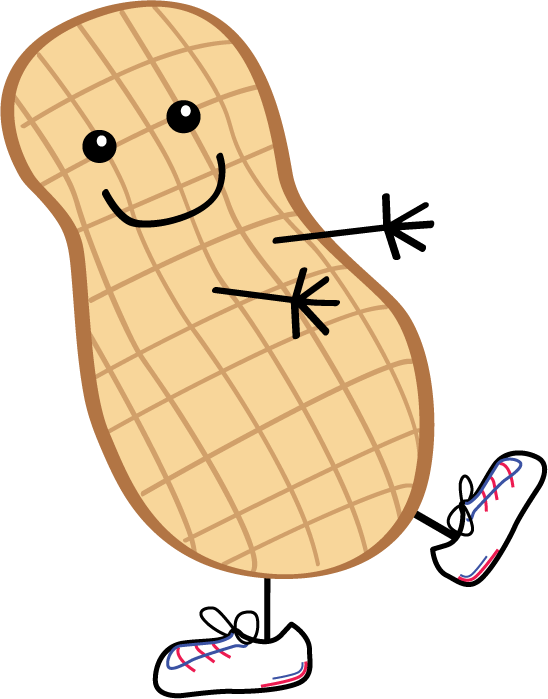 Dear New Client,Thank you for taking the time to fill out this most valuable client profile and health history.  While I realize it is time consuming and a lot of information to share, please understand that this will help me to know you better so that I can design the best possible training program.  While the more complete the questionnaire is, the better I can do my job, if there are any questions that you feel uncomfortable answering, I do understand and will do my best to work around it.  Please make every effort to provide the most accurate information that you can.  Thank you again,SarahPersonal Information:Full Name: __________________________________________________________  Date: _________________________Gender: (please circle) 	Male	Female		Age: ___________  Date of Birth: _______________________________Home Address: _____________________________________________________________________________________City, State, Zip: _____________________________________________________________________________________Phone Number 1: _______________________________________________________	Home/Cell/Work (please circle)Phone Number 2: _______________________________________________________	Home/Cell/Work (please circle)Email: ________________________________________________  Best way to contact: Phone/Text/Email (please circle) Marital Status: (please circle)	single	  married	divorced	widowed	other _____________________Spouse/Partner: ____________________________________________________________________________________Children: (ages, gender) ______________________________________________________________________________Emergency Name: _____________________________  Phone Number: ____________________  Relationship: _______Physician Name: __________________________________________________  Phone Number: ____________________Medical History: (you will also be asked to complete a more detailed Physical Activity Readiness Questionnaire)Blood pressure (if known): _________	Cholesterol level (if known):_________  Blood sugar level (if known): _________Have you ever personally experienced any of the following health-related difficulties? (please check all that apply and explain below)_____ Shortness of breath NOT related to working out __________________________________________________________ Dizziness/feeling faint _______________________________________________________________________________ Irregular heart beat or pulse __________________________________________________________________________ Chest pains ________________________________________________________________________________________ Major illnesses _____________________________________________________________________________________Major surgeries _____________________________________________________________________________________ Spinal injuries ______________________________________________________________________________________ Bone injuries _______________________________________________________________________________________Joint injuries _______________________________________________________________________________________Disabilities that might affect your training program ________________________________________________________Smoking ___________________________________________________________________________________________ Difficulty reaching or maintaining desirable body weight _______________________________________________Occupation: (if you are a homemaker/stay-at-home parent, please answer these questions relevant to that situation)Briefly describe what you do for a living: _________________________________________________________________Number of hours worked per week: _______ hours  		Any flexible hours?	Yes	NoDo you spend more than 25% of work time doing the following (mark all that apply)?____ Sitting at a desk	_____ Lifting/carrying loads	_____ Standing		_____ Driving		_____ WalkingDoes your job require extended periods of repetitive movements?	Yes	NoIf yes, please explain: ________________________________________________________________________________Does your occupation require you to wear shoes with a heel (dress shoes)?	Yes	NoHow far do you work from home? ______________________________________________________________________Lifestyle/Behavioral:How many hours do you regularly sleep each night? __________  How well? ____________________________________Do you partake in any recreational activities (e.g., golf, tennis, skiing, etc.)?	Yes	NoIf yes, please explain: ________________________________________________________________________________Do you have any hobbies (e.g., reading, gardening, working on cars, etc.)? 	Yes	NoIf yes, please explain: ________________________________________________________________________________Rate your stress level on a scale of 1-10 (1 = low, 10 = high): _________________________________________________What are your biggest sources of stress? _________________________________________________________________How do you deal with your stress? ______________________________________________________________________Fitness Goals, History, and Activity:Which of the following reasons describe why are you invested in personal training? (check all that apply)_____ Start an exercise program_____ Safety, correct form_____ Motivation_____ Design a more advanced exercise program_____ Lose body fat_____ Gain muscle tone_____ Increase muscle size_____ Gain weight_____ Sports-specific training_____ Rehabilitation for an injury_____ Special needs training (heart disease, diabetes, arthritis, other _________________________________________)_____ Other _______________________________________________________________________________________Rate the importance of each of the following exercise benefits to you (1-10, 1 = not all important/interested, 10 = extremely important/interested):_____ Improve cardiovascular fitness _____ Increase muscular strength_____ Body fat/weight loss_____ Reshape or “tone” my body_____ Improve performance for a specific sport_____ Improve mood/feel better_____ Improve speed, agility, and power_____ Improve flexibility_____ Improve balance_____ Increase energy_____ Decrease stress_____ Enjoyment _____ Social interaction_____ Other _______________Current height: _________________Current weight: ________________Weight 1 year ago: _____________Weight in high school: __________Desired weight: ________________Weight recommended by Dr.: ______Are you currently participating in any fitness programs or regular physical activity?	Yes	NoIf yes, please explain (what, when, how often, for how long) OR if not, why not? (e.g., perceived barriers, unsure of what to do, etc.) ____________________________________________________________________________________________________________________________________________________________________________________________________Have you ever participated in a fitness program or regular physical activity in the past?	Yes	NoIf yes, please explain (what, when, how often, for how long): ____________________________________________________________________________________________________________________________________________________________________________________________________In your current or previous programs, what did you like the most? ____________________________________________In your current or previous programs, what did you see the most results from? __________________________________In your current or previous programs, what did you like the least? ____________________________________________When were you in the best shape of your life? ____________________________________________________________What were you doing to stay fit? _______________________________________________________________________List any major obstacles that you feel you will have to overcome to stick with your exercise plan long-term (e.g., what has stopped you in the past)?____________________________________________________________________________________________________________________________________________________________________________________________________What time of day do you like to exercise? (circle all that apply)	Morning		Afternoon		EveningRealistically, how much time are you willing to devote to an exercise program (whether at the gym or home)? Minutes per day: __________________			Days per week: __________________Where do you plan to exercise?	(circle all that apply)	Club		Home		OutsideDo you have any equipment available at home?		Yes	No If yes, please explain: ________________________________________________________________________________Which do you prefer? (circle all that apply)	Group exercise		Exercising on your own		With trainerDate you can begin personal training: ___________________________________________________________________Days and times that are best for personal training: _________________________________________________________Rate your interest in each of the following types of physical activity:____ Weight machines____ Free weights/dumbbells____ Cardio equipment____ Group exercise classes____ Running ____ Swimming ____ Cycling____ Walking____ Yoga/Pilates____ Dance____ Martial Arts____ Team Sports____ Other __________________YES		NO		Can you briskly walk 1 mile without fatigue? 		YES		NO 		Can you jog 2 miles continuously at a moderate pace without discomfort?YES		NO		Can you do 20 push-ups?		Please list any additional information that you would like your trainer to know about you before getting started (effective motivational techniques for you, exercises you love/hate, hesitations about beginning a program, etc.):____________________________________________________________________________________________________________________________________________________________________________________________________________________________________________________________________________________________________________________________________________________________________________________________________________________________________________________________________________________________________________________________________________________________________________________________________________________________________________________________________________________________________________________________________________________________________________________________________________________________________________________________________________________________________________________________________________________________________________________________________________________Nutrition:Rate your current nutritional habits on a scale of 1-10 (1 = very poor, 10 = excellent): _____________________________How many times a day do you usually eat, both meals and snacks? 	__________ MEALS	___________ SNACKSDo you eat late at night? (please circle)		Never		Sometimes		OftenHow many glasses of water do you drink per day? (please circle)		0-2	3-5	6-8	9-12	>12Do you drink alcohol?	Yes	No	If yes, please describe how much and how often: _________________________Please check all that apply:_____ I pursue a diet that is high in unprocessed foods._____ I eat at least 5 servings of fruits/vegetables every day._____ I almost always eat a full, healthy breakfast._____ I rarely eat high-sugar or high-fat desserts._____ I seldom consume red meats.Do you feel your energy levels drop at certain points during the day?	Yes	NoIf yes, please explain: ________________________________________________________________________________Are you taking any vitamins or supplements?	Yes	NoIf yes, please explain: ________________________________________________________________________________Food & Beverage Log: In the space below, please write down everything that you EAT AND DRINK in a typical day.  Please don’t try to give a “best” day or feel that you have to sugar-coat it.  I will not judge what you write; I will only use it to help you reach your fitness goals.   Please feel free to attach additional sheets if necessary.  Thank you for your honesty!Additional Space for Food & Beverage LogPersonal Training AgreementPersonal training clients must be members in good standing with the club to receive services.  
Client & Trainer Initial Here: _______  _______
Personal training services are an additional fee beyond what is paid for club membership.  Personal training sessions must be paid IN FULL PRIOR TO the next scheduled session.  
Client & Trainer Initial Here: _______  _______
If a client is late to a session, the session will last until the end of the scheduled hour/half hour.  For example, if a session is scheduled for 7-8 AM, and the client arrives at 7:10 AM, the session will still end at 8 AM.  If a client is more than 10 minutes late to a session, the trainer is not obligated to stay past that time to wait for the client. 
Client & Trainer Initial Here: _______  _______
If a client must cancel a session, 24 hours’ notice is required.  If proper notice is not given, the trainer is required to charge for that session.  This is true even if the session is rescheduled.  
Client & Trainer Initial Here: _______  _______
If the client does not use his/her sessions within six months of the purchase date, the sessions will expire and become invalid.  
Client & Trainer Initial Here: _______  _______
By signing below, I acknowledge that I have read and understand the code of conduct.Client Signature: ___________________________________________________________  Date: ___________________By signing, I certify that the information presented in this Client Profile and Health History is, to the best of my knowledge, accurate.  I also acknowledge that it is my responsibility to inform my trainer if any of the previous information changes.Signature: ________________________________________________________________  Date: ____________________Release of Medical Information/Communication with Healthcare TeamI hereby authorize Sarah Jelinek to communicate with my physician/health care team, including the sharing of appropriate records, for the purpose of designing an appropriate exercise program.____________________________________________		____________________________________Signature (parent/guardian if under 18)						DatePhotography and Audio/Video Recording I hereby give Sarah Jelinek permission to videotape, photograph, and record my image and or likeness. I understand that such taping or recording may be used at the sole discretion of Sarah Jelinek. I also understand by giving permission is in no way an endorsement of Sarah Jelinek.____________________________________________		____________________________________Signature (parent/guardian if under 18)						DateFOR OFFICE USE ONLYACSM Coronary Artery Disease Risk Factor ThresholdsInternal Use OnlyLow Risk____ Men <45 years of age AND risk factor total ≤1____ Women < 55 years of age AND risk factor total ≤1Moderate Risk____ Men 45 or older____ Women 55 or older___ Risk factor total ≥2High Risk____ Cardiac, peripheral vascular, or cerebrovascular disease____ COPD, asthma, interstitial lung disease, or cystic fibrosis____ Diabetes mellitus type 1 or 2, thyroid disorders, renal or liver diseaseThose with one or more of the following symptoms:____ Angina____ Shortness of breath at rest or with mild exertion____ Dizziness or syncope (I.e., fainting)____ Orthopnea or paroxysmal nocturnal dyspnea____ Unusual fatigue or shortness of breath with activity____ Ankle edema____ Palpations or tachycardia (i.e., rapid HR)____ Intermittent claudication____ Known heart murmurCurrent Medical Examination and Exercise Testing Prior to ParticipationPhysician Supervision of Exercise TestsQuestionYesNoHave you been cleared by a physician to exercise?Has a medical doctor ever diagnosed you with a chronic disease, such as coronary heart disease, coronary artery disease, hypertension (high blood pressure), high cholesterol, cancer, lung or breathing problem (e.g., asthma, bronchitis, COPD), diabetes, or another?	If yes, please explain:Do any of the aforementioned conditions run in your family?If yes, please explain:Are you currently under the care of a physician for any other conditions not listed above?If yes, please explain: Are you currently taking any medications?If yes, name of medication and reason:Risk FactorsDefining CriteriaYes +1NoNoUnsureAgeMen ≤45 years, women ≤55 yearsFamily historyHeart attack, coronary revascularization, or sudden death in an immediate relative (make < 55 years, female < 65 years)Cigarette smokingCurrent smoker or those who quit within the past 6 months, or exposure to environmental tobacco smoke (i.e., secondhand smoke)Sedentary lifestyleNot participating in at least 30 minutes of moderate-intensity physical activity on at least 3 days per week for at least 3 monthsObesityBody mass index ≥30 kg/m2 OR waist girth >40” for men and >35” for womenHypertensionSystolic BP ≥140 mm/Hg and/or diastolic BP ≥90 mm/Hg, confirmed by measurement on at least two separate occasions OR currently on anti-hypertensive medicationsDyslipidemiaLow-density lipoprotein (LDL) cholesterol ≥130 mg/dL (3.37 mmol/L) OR high-density lipoprotein (HDL) ≤40 mg/dL (1.04 mmol/L) OR currently on lipid-lowering medication; if total serum cholesterol is all that is available, use serum cholesterol >200 mg/dL (5.18 mmol/L)PrediabetesFasting plasma glucose ≥100 mg/dL (5.50 mmol/L), but < 126 mg/dL (6.93 mmol/L), or impaired glucose tolerance (IGT) where a two-hour oral glucose tolerance test (OGTT) value is ≥140 mg/dL (7.70 mmol/L), but <200 mg/dL (11.00 mmol/L), confirmed by measurement on at least two separate occasionsTOTAL “YES” (INTERNAL USE ONLY)TOTAL “YES” (INTERNAL USE ONLY)Low RiskModerate RiskHigh RiskModerate Exercise(40-60% VO2 max/~60-75% HRmax/~3-6 RPE)Not necessaryNot necessaryRecommendedVigorous Exercise(>60% VO2 max/>75% HR max/>6 RPE)Not necessaryRecommendedRecommendedLow RiskModerate RiskHigh RiskSubmaximal TestNot necessaryNot necessary RecommendedMaximal TestNot necessaryRecommendedRecommended